Добрый день!ПРАКТИЧЕСКАЯ РАБОТА № 3Тема: «Решение экологических задач на устойчивость и развитие».Для изучения темы необходимо рассмотреть теорию, составить отчет. Отправить фотоотчет на мою электронную почту до 15.00: elena692007@yandex.ruОбязательно в отчете указываем датуЦели работы:1. Закрепить знания о том, что энергия, заключенная в пище, передается от первоначального источника через ряд организмов, что такой ряд организмов называется цепью питания сообщества, а каждое звено данной цепи – трофическим уровнем.2. Закрепить и углубить знания по методике решения задач по экологии качественных и с химическим содержанием, помочь обучающимся разобраться в разнообразии направлений устойчивого развития современного общества, найти ответы на вопросы о защите природы и использовать эти знания в жизни.Решение задач на правило экологической пирамиды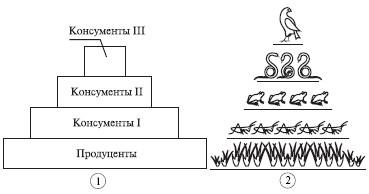 Экологическая пирамидаДля решения задач такого типа необходимо знать, что энергия, заключенная в пище, передается от первоначального источника через ряд организмов, такой ряд организмов называется цепью питания сообщества, а каждое звено данной цепи – трофическим уровнем.Первый трофический уровень представлен автотрофами или продуцентами, например растениями, так как они производят первичную органику. Живые организмы – гетеротрофы, которые питаются автотрофами (растительноядные) называются консументами первого порядка и находятся на втором трофическом уровне, на третьем уровне располагаются консументы второго порядка – это хищники, они питаются консументами первого порядка. Цепь питания может включать консументов третьего, четвертого… порядка, но следует отметить, что более пяти трофических уровней в природе почти не встречается. Заканчивается цепь, как правило, редуцентами, это сапрофиты, разлагающие органику до простых неорганических веществ (грибы, бактерии, личинки некоторых насекомых).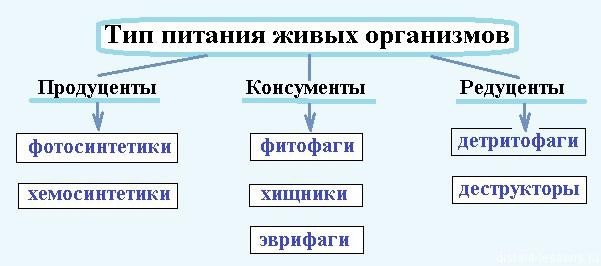 Живые организмы, поедая представителей предыдущего уровня, получают запасенную в его клетках и тканях энергию. Значительную часть этой энергии (до 90%) они расходуют на движение, дыхание, нагревание тела и так далее и только 10% накапливают в своем теле в виде белков (мышцы), жиров (жировая ткань). Таким образом, на следующий уровень передается только 10% энергии, накопленной предыдущим уровнем. Именно поэтому пищевые цепи не могут быть очень длинными. Эта закономерность называется «правилом экологической пирамиды».Ход работы:Пример решенияЗадача 1. На основании правила экологической пирамиды определите, сколько нужно планктона, что бы в море вырос один дельфин массой 300 кг, если цепь питания имеет вид: планктон, нехищные рыбы, хищные рыбы, дельфин.Решение: согласно правилу экологической пирамиды, биомасса каждого последующего трофического уровня уменьшается приблизительно в 10 раз.Дельфин, питаясь хищными рыбами, накопил в своем теле только 10% от общей массы пищи, зная, что он весит 300 кг, составим пропорцию. 300кг – 10%, Х – 100%.Найдем чему равен Х. Х=3000 кг. (хищные рыбы) Этот вес составляет только 10% от массы нехищных рыб, которой они питались. Снова составим пропорцию3000кг – 10% Х – 100% Х=30 000 кг (масса нехищных рыб) Сколько же им пришлось съесть планктона, для того чтобы иметь такой вес? Составим пропорцию 30 000кг.- 10% Х =100% Х = 300 000кг Ответ: Для того что бы вырос дельфин массой 300 кг. необходимо 300000 кг планктона.Задача 2.В стратосфере на высоте 20 -30 км находится слой озона O3, защищающий Землю от мощного ультрафиолетового излучения Солнца. Если бы не "озоновый экран" атмосферы, то фотоны большой энергии достигли бы поверхности Земли и уничтожили на ней все живое. Подсчитано, что в среднем на каждого жителя Санкт-Петербурга в воздушном пространстве над городом приходится по 150 моль озона. Сколько молекул озона и какая его масса приходится в среднем на одного петербуржца?Дано:  Решение:√(O3)=150 моль 1) Вычислим число молекул озона:√ (O3) = N/Na , отсюда N(O3) = √ (O3)·NaНайти:  N(O3) = 150 моль · 6,02·1023молекул/моль = 9,03·1025 молекулN(O3) = ? 2) Вычислим массу озона:m(O3) = ?  √ (O3) = m/M , отсюда m(O3) = √ (O3)·Mm(O3) = 150 моль·48 г/моль = 7200 г = 7,2 кгОтвет: N(O3) = 9,03·1025 молекул, m(O3) = 7,2 кг.Задача 3Установлено, что за вегетационный период дерево, имеющее 10 кг листьев, может обезвредить без ущерба для него свыше 500 г сернистого газа и 250 г хлора. Рассчитайте, какое количество указанных газов может обезвредить одно такое дерево.Дано:  Решение:m(SO2) = 500 г 1) Определим молярные массы указанных газов:m(Cl2) = 250 г M(SO2) = 64 г/мольНайти: M(Cl2) = 71 г/моль√ (SO2) = ?√ (Cl2)= ? 2) Вычислим количество вещества каждого газа, которое может обезвредить одно дерево:m(SO2) 500 г√ (SO2) = ------ =-------- = 7,8 мольM(SO2) 64 г/мольm(Cl2) 250 г√ (Cl2) = ------- =-------- = 3,5 мольM(Cl2) 71 г/мольОтвет: √ (SO2) = 7,8 моль, √ (Cl2) = 3,5 моль.Решая эту задачу, вы узнали о роли растений в обезвреживании ядовитых газов. Подобные факты еще раз убеждают в необходимости сохранения каждого дерева и озеленение своего городаЗадача 4.При сгорании в карбюраторе автомобиля 1кг горючего в воздух выбрасывается до 800 г оксида углерода (II). Вычислите массу и объем (н. у.) оксида углерода (II), образующегося при сгорании 100 кг горючего.Решение:Задачу можно решить устно. Путем простых математических вычислений можно прийти к выводу, что при сгорании 100 кг горючего может образоваться оксид углерода (II) массой 80 кг.Вычислим, какой объем займет этот газ при н.у.:М(СО) = 80 кг = 80000 г√(СО) = 80000 / 28 = 2857 мольV(CO)=2856 *22,4 = 63974 л= 64 м3Ответ: m(CO) = 80 кг, V(CO) = 64 м3 Решая подобную задачу вы узнали о веществах, загрязняющих атмосферу: выхлопных газах автотранспорта, продуктах сгорания органического топлива, выбросах промышленных предприятий.ЗАДАЧИ ДЛЯ САМОСТОЯТЕЛЬНОГО РЕШЕНИЯЗадача 1. На основании правила экологической пирамиды определите, сколько нужно зерна, чтобы в лесу вырос один филин массой 3.5 кг, если цепь питания имеет вид: зерно злаков - мышь полевка - хорек - филин.Задача 2. Какое количество планктона (в кг) необходимо, чтобы в водоёме выросла щука массой 8 кг?Задача 3. Вес каждого из двух новорожденных детенышей летучей мыши составляет 1 г. За месяц выкармливания детенышей молоком вес каждого из них достигает 4,5 г. Какую массу насекомых должна потребить самка за это время, чтобы выкормить свое потомство. Чему равна масса растений, сохраняющаяся за счет истребления самкой растительноядных насекомых?Задача 4. В питьевой воде были обнаружены следы вещества, обладающего общетоксическим и наркотическим действием. На основе качественного и количественного анализов этого вещества было установлено, что это производное фенола и массовые доли элементов в нем равны: 55% С, 4,0% Н, 14,0% О, 27% Cl.Установите молекулярную формулу вещества. Составьте уравнения реакции его получения, укажите возможные причины попадания этого вещества в среду.Задача 5. В некоторых леспромхозах рубку деревьев ведут следующим образом: через каждые 10 или 12 лет вырубают 8-10% общей массы всех стволов. Рубки стараются проводить зимой по глубокому снегу. Почему такой способ рубки является самым безболезненным для леса?Задача 6 Массовый характер приобретает отравление водоплавающих птиц в Европе и Северной Америке свинцовой дробью. Утки проглатывают дробинки, как гастролиты – камушки, способствующие перетиранию пищи в желудке. Всего шесть дробинок среднего размера могут стать причиной смертельного отравления кряквы. Меньшие порции отрицательно влияют на размножение. Какие последствия для популяции уток и для человека могут иметь такие явления?Задача 7. При благоустройстве территории новостроек можно нередко наблюдать следующее: в таких местах часто образуются застойные лужи, плохо растут зеленые насаждения, особенно в первые годы их высадки. В чем причина данных явлений?ЛИТЕРАТУРАПод редакцией Е.В. Титова Экология. – М. 2017Интернет-ресурсыwww.ecologysite.ru(Каталог экологических сайтов).www.ecoculture.ru(Сайт экологического просвещения).www.ecocommunity.ru (Информационный  сайт,  освещающий  проблемы  экологии  России).Электронная библиотека